KLASA: 230-01/16-01/14URBROJ:2113/03-03-17-3Stubičke Toplice, 15.02.2017.Na temelju članka 39. st. 4. Zakona o lokalnoj i područnoj (regionalnoj) samoupravi (Nar. nov. br. 33/01, 60/01 – vjerodostojno tumačenje, 129/05, 109/07, 125/08, 36/09, 150/11 i 144/12) i članka 46. st. 2. t 23. Statuta Općine Stubičke Toplice (Službeni glasnik Krapinsko-zagorske županije br. 16/09 i 9/13), načelnik Općine Stubičke Toplice donosiODLUKUČlanak 1.Predlaže se kao predstavnika Općine Stubičke Toplice koji će sudjelovati u radu Skupštine Gradskog društva Crvenog križa Donja Stubica imenovati Borisa Beljaka, iz Stubičkih Toplica, Ulica Viktora Šipeka 43, rođ. 21. veljače 2017., OIB:15881642338.Predlaže se staviti van snage Odluku Općinskog vijeća Općine Stubičke Toplice , klasa:230-01/16-01/14,urbroj:2113/03-01-16-2 od 29. prosinca 2016.Članak 2.Sastavni dio ove Odluke je Obrazloženje.Prijedlog ove Odluke se upućuje na usvajanje Općinskom vijeću Općine Stubičke Toplice.					o.d. NAČELNIKA – ZAMJENIK NAČELNIKAIvan Hren	DOSTAVITI:Općinsko vijeće Općine Stubičke TopliceArhiva, ovdjeObrazloženje uz Prijedlog Odluke o imenovanju predstavnika Općine Stubičke Toplice u Skupštini Gradskog društva Crvenog križa Donja StubicaGDCK Donja Stubica dostavilo je dopisom od 11. studenog 2016. zahtjev za imenovanje predstavnika Općine Stubičke Toplice u Skupštini Gradskog društva Crvenog križa Donja Stubica.Odlukom Općinskog vijeća Općine Stubičke Toplice , klasa:230-01/16-01/14,urbroj:2113/03-01-16-2 od 29. prosinca 2016. imenovana je Marija Mirt, koja je zamolila da ju se oslobodi te dužnosti obzirom da je već angažirana u radu CARITAS-a.Stoga je potrebno imenovati novog predstavnika te postojeću odluku staviti izvan snage.o.d. NAČELNIKA – ZAMJENIK NAČELNIKAIvan Hren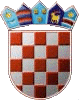 REPUBLIKA HRVATSKAKRAPINSKO-ZAGORSKA ŽUPANIJAOPĆINA STUBIČKE TOPLICENAČELNIK